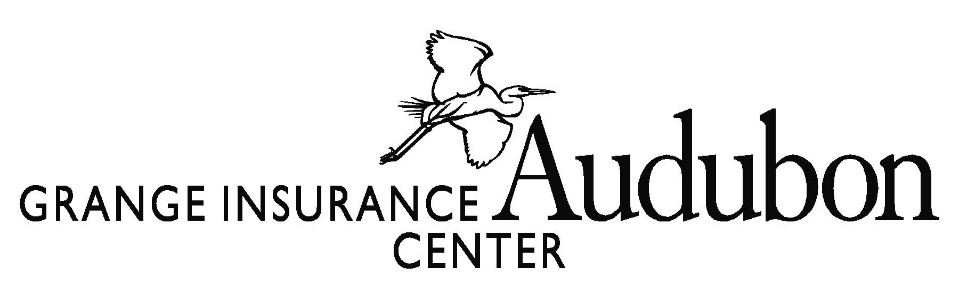 Volunteer Application FormLeave at the front desk, mail to Allison Clark, 505 W. Whittier St., Columbus, Ohio 43215 or scan and email to aclark@audubon.orgName: ____________________________________ Nickname______________Current Date: 	Address ___________________________________________City _________________ Zip 	Phone Number (Home) _________________ (Work) ________________ (Cell) 	Email	Birthday (Day and Month) ________________________________ Year (if under 18) 	What volunteer positions interest you?Our current volunteer positions are listed below. The job descriptions are located on the display table in the center or on our website. Please indicate the types of volunteer positions you prefer:Animal CareCommunity Science____ Christmas Bird Count           ____ Great Backyard Bird Count____ International Migratory Bird DayEducation Program Support____ School Groups____ Bird Hikes____ Girl Scout Programs____ Boy Scout Programs____ StorytimeGardening MaintenanceGreeterVolunteer Conservation WorkdaysSpecial EventsHow often would you like to volunteer?Twice per week                                                        Once per weekOnce per monthOther (Explain)	Why are you interested in volunteering at the Grange Insurance Audubon Center?Describe knowledge/interest you have in the area of nature and the environment.List any special skills. (Photography, art, music, carpentry, etc.)Signature 	Date	Signature of parent	Date	(18 years and younger)
Approved by	Date	(Center Staff Signature)	rev. 6/2017